A fraction is part of a whole.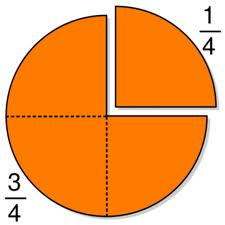 The fraction bar shows division, and the numerator always goes in the house!An improper fraction has a numerator that is larger than or equal to its’ denominator.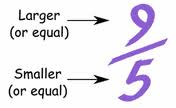 A mixed number (aka- mixed fraction) has a whole number AND a fraction.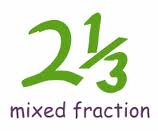 You can make any whole number into a fraction by putting it over 1!    5= When the numerator and the denominator are the same, the fraction equals 1.The top number of a fraction is called the numerator. The bottom number is the denominator.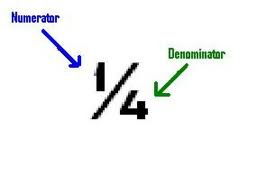 If the numerator > the denominator, the fraction is greater than 1.                                              If the denominator > the numerator, the fraction is less than 1.                                                                             